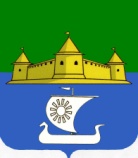 МУНИЦИПАЛЬНОЕ ОБРАЗОВАНИЕ«МОРОЗОВСКОЕ ГОРОДСКОЕ ПОСЕЛЕНИЕ  ВСЕВОЛОЖСКОГО МУНИЦИПАЛЬНОГО РАЙОНА ЛЕНИНГРАДСКОЙ ОБЛАСТИ»СОВЕТ ДЕПУТАТОВР Е Ш Е Н И Еот 28 июня 2017 года № 14Совет депутатов принялРЕШЕНИЕ:Признать недействующим  с  момента  подписания  решение  Совета  депутатов № 55 от 09.11.2016 года «О назначении на должность главы администрации муниципального образования «Морозовское городское поселение Всеволожского муниципального района Ленинградской области».Опубликовать настоящее решение в газете «Морозовский вестник»Настоящее решение вступает в силу с момента принятия. Глава муниципального образования 	  				        Л.Х. ХайдуковаО признании недействующим с момента подписания решение Совета депутатов   № 55 от 09.11.2016 года «О назначении на должность главы администрации муниципального образования «Морозовское городское поселение Всеволожского муниципального районаЛенинградской области»